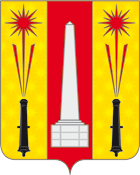 Совет депутатов муниципального образованиясельское поселение «ХОРОШЕВО»Ржевского района  Тверской обЛастиРЕШЕНИЕ  от 21.11.2018 г.                                                                                                             № 17 Об утверждении Порядка осуществления единовременной ежегодной денежной выплаты на лечение и отдых муниципальным служащим Администрации сельского поселения «Хорошево» Ржевского района Тверской области      На основании статьи 5.1 Закона Тверской области от 13.03.2009 года № 15-ЗО «О внесении изменений в законы Тверской области, регулирующие вопросы муниципальной службы в Тверской области,  п. 2 ст. 21 Положения о муниципальной службе в сельском поселении «Хорошево» Ржевского района Тверской области, руководствуясь решением Совета депутатов сельского поселения «Хорошево» Ржевского района Тверской области «О бюджете муниципального образования сельское поселение «Хорошево» Ржевского района Тверской области на 2018 год и на плановый период 2019 и 2020 годов:РЕШИЛ:Утвердить Порядок осуществления единовременной ежегодной денежной выплаты на лечение и отдых муниципальным служащим Администрации сельского поселения «Хорошево» Ржевского района Тверской области. (Приложение №1)Настоящее решение распространяется на правоотношения, возникшие с 1 января 2018 года и распространяется на муниципальных служащих администрации муниципального образования сельское поселение «Хорошево» Ржевского района Тверской области.Председатель Совета депутатовсельское поселение «Хорошево»                                   Ржевского района                                                                                 С.В. АртюховаПриложение №1к Решению Совета депутатов МОсельского поселения «Хорошево»Ржевского района Тверской областиот 21.11.2018 г. № 17ПОРЯДОКОсуществления выплаты единовременной ежегодной денежной выплаты на лечение и отдых муниципальным служащим администрации сельского поселения «Хорошево» Ржевского района Тверской области Настоящий Порядок разработан на основании Решения Совета депутатов сельского поселения «Хорошево» Ржевского района Тверской области «О бюджете муниципального образования сельское поселение «Хорошево» Ржевского района Тверской области на 2018 год и плановый период 2019 и 2020 годов» и регулирует вопросы, связанные с осуществлением единовременной ежегодной денежной выплаты на лечение и отдых (далее – выплата на лечение и отдых) муниципальным служащим администрации сельского поселения «Хорошево» Ржевского района Тверской области.         Размер выплаты на лечение и отдых равен размеру должностного оклада муниципального служащего, согласно штатному расписанию, и является гарантией обеспечения муниципальному служащему организации лечения (отдыха) и проезда к месту лечения (отдыха) и обратно в текущем календарном году.Выплата на лечение и отдых производится муниципальному служащему по его письменному заявлению при предоставлении ему ежегодного оплачиваемого отпуска или его части любой продолжительности по замещаемой на  дату подачи заявления должности, или по медицинским показаниям (санаторно-курортное лечение, высокотехнологичная медицинская помощь и т.п.).В случае поступления муниципального служащего на муниципальную службу в сельское поселение «Хорошево» Ржевского района Тверской области в течение года, по его заявлению выплата на лечение и отдых предоставляется пропорционально отработанному и предполагаемому к отработке времени в текущем календарном году при предоставлении ему ежегодно оплачиваемого отпуска при наличии медицинских показаний, либо в случае отсутствия оснований для предоставления работнику отпуска или отсутствия медицинских показаний – в декабре текущего календарного года.При увольнении муниципального служащего, по его письменному заявлению, выплата на лечение и отдых производится пропорционально отработанному им времени в текущем календарном году.Выплата на лечение и отдых не предоставляется за неотработанное время в текущем календарном году в случае:а) нахождения муниципального служащего в отпуске по уходу за ребенком;б) нахождения муниципального служащего в отпуске без сохранения денежного содержания свыше 14 календарных дней в суммарном количестве за текущий календарный год.6. В соответствии с настоящим Порядком перерасчет суммы полученной выплаты на лечение и отдых производится пропорционально фактически отработанному времени в текущем календарном году:а) в декабре текущего календарного года, если обстоятельства, указанные в п. 5 настоящего Порядка, возникли после получения выплаты на лечение и отдых;б) в декабре текущего календарного года, если в указанном месяце муниципальный служащий отсутствует на рабочем месте по причинам:-   нахождения в ежегодном оплачиваемом отпуске, после получения выплаты на лечение и отдых и возникновения обстоятельства, указанного в подпункте «б» пункта 5 настоящего порядка;-   отпуска по уходу за ребенком;-   отпуска без сохранения денежного содержания.7. Выплата на лечение и отдых удерживается за неотработанное в текущем календарном году время при увольнении муниципального служащего, за исключением случаев:-   выхода на пенсию;-   увольнения по состоянию здоровья в соответствии с медицинским заключением;-   сокращения штата;-   смерти муниципального служащего;-   перевода в другой орган местного самоуправления.